Управление образования администрации  Октябрьского муниципального районаЧелябинской областиМуниципальное учреждение дополнительного образования«Октябрьский Дом детского творчества»Педагогическая статья:«Моя «эфирная жизнь» (из опыта работы)Автор:Мельников Михаил Георгиевичпедагог дополнительного образованиятехнической направленности                                             с. Октябрьское 2018г.МОЯ «ЭФИРНАЯ ЖИЗНЬ»Каждый идет по своему жизненному пути, у каждого свое увлечение,    каждому суждено свое. Меня жизнь с детства связала с радио.    В девять лет я впервые вскрыл радиоприемник  «Родина -52»,чтобы         посмотреть «маленьких человечков», которые поют и разговаривают, но  к своему сожалению я их не увидел, но радиоприемник вывел из строя, за что получил от отца хорошего «ременного леща».Это было мое первое радиолюбопытство с соответствующим вознаграждением.Настоящий интерес к радиолюбительству пришел ко мне в пятом классе, когда к нам пришел новый ученик, который приехал из города и как  говорят радиолюбители «был на другой волне» по отношению к радио, чем мы, деревенские. Он впервые рассказал мне о детекторных приемниках, и я впервые по его рассказам сделал  детекторный приемник. Это была конструкция из круглых и прямоугольных деревяшек: катушка намотана проводом от автомобильной бобины, детектор – лезвие от бритвы и медная пружина, наушник –подарок учительницы физики.КАКАЯ ЭТО БЫЛА РАДОСТЬ - КОНСТРУКЦИЯ РАБОТАЛА!!!Отец «этот радиоприемник» у меня конфисковал, чтобы слушать последние известия, пока не купил новый, а в придачу , видя мое увлечение ,достал книгу Борисова «Юный радиолюбитель»,которая стала «моим букварем». По этой книге было выполнено много схем детекторных и ламповых приемников, усилителей. Эта книга у меня хранится до сих пор. А  я мечтал о выходе в эфир, но меня сдерживала нерешительность и незнание телеграфа.В1982 году в Троицком радиоклубе с помощью радиолюбителей я оформил разрешение на постройку радиостанции, а затем и сам позывной. Работал на передатчике, собранном по схеме из журнала «Радио», затем собрал трансивер, на котором проработал два года.Первым моим корреспондентом стал Алексей из города Златоуста, это надо почувствовать, какое счастье – первая радиосвязь!!!Моя «эфирная жизнь» дала мне возможность общения с такими же увлеченными людьми. Я конструировал ,участвовал в областных и республиканских соревнованиях .За период работы было проведено19000 QSO на 160м, 7000 на остальных диапазонах, выполнено и получено 190 дипломов и 25 вымпелов. Посмотрите мои дипломы , это только часть их.Радиолюбительство сыграло большую роль в моей профессиональной деятельности, в течение нескольких лет я работал инженером по ремонту и техобслуживанию радиопередающих средств диспетчерской связи в районе, а затем пришел в Дом творчества, где организовал объединение «Юный радиолюбитель», чтобы передать свои знания детям и заинтересовать их.Занимаясь радиолюбительством учащиеся вооружаются теорией и практикой по электро-  и радиотехнике, приобретают навыки обращения с инструментом, измерительными приборами, учатся читать и вычерчивать электрические схемы, знакомятся с простыми технологическими  процессами и приемами конструирования аппаратуры. Некоторые темы являются сквозными на все годы обучения. К сквозным относятся темы: «Основы электротехники», «Радиокомпоненты и радиодетали», «Основы радиотехники», «Правила безопасности труда». Теоретические сведения даются в форме познавательных бесед продолжительностью  15 – 20 минут на каждом занятии. Большую часть необходимых теоретических знаний учащиеся получают при разборе схем планируемых к изготовлению приборов, а также в процессе выполнения практических работ.          Конструирование является основой всей деятельности объединения «Юный радиолюбитель» и начинается уже с третьего занятия в первый год oбучения с целью усиления интереса учащихся; второй год обучения - знания учащихся дополняются и расширяются за счет усложнения изучаемого материала и конструирования более сложных приборов на транзисторах и микросхемах. При организации учебного процесса реализуются ведущие принципы обучения: систематичность и последовательность, доступность, целенаправленность, научность, связь обучения с жизнью, воспитывающее и развивающее обучение. К концу второго года обучения учащийся предоставляет комиссии  ДДТ законченную конструкцию с  оформленной технической документацией и  производит ее защиту.(приложение1)«Техническое творчество детей» — сравнительно новое понятие в истории человеческой цивилизации. Особенности технического творчества учащихся  заключаются в разработке, создания и эксплуатации технических устройств и систем. По каждой из этих составляющих Южный Урал действительно занимает крепкие позиции по сравнению с другими регионами страны. Однако все успехи, достигнутые за последние годы на этой ниве, не решают главной проблемы – отсутствие мотивации у подрастающего поколения получать профессию, востребованную в реальном секторе экономики, а также отсутствие желания и возможностей у педагогов эту мотивацию создавать.Одним из эффективных путей овладения элементарными основами радиоэлектроники является радиолюбительство.Проводимые работы в объединении можно считать необходимым творчеством, поскольку занятия по радиотехнике приносят заметную пользу для прохождения школьной программы, знакомят учеников с основами электротехники более наглядно и в  увлекательной форме, чем это бывает обычно на уроках в школе и ориентируют на данную профессию заинтересованных учащихся. Вот так ,находясь на заслуженном отдыхе, я продлил свое увлечение, отдавая знания и умения детям. Пусть кому – то они пригодятся!приложение1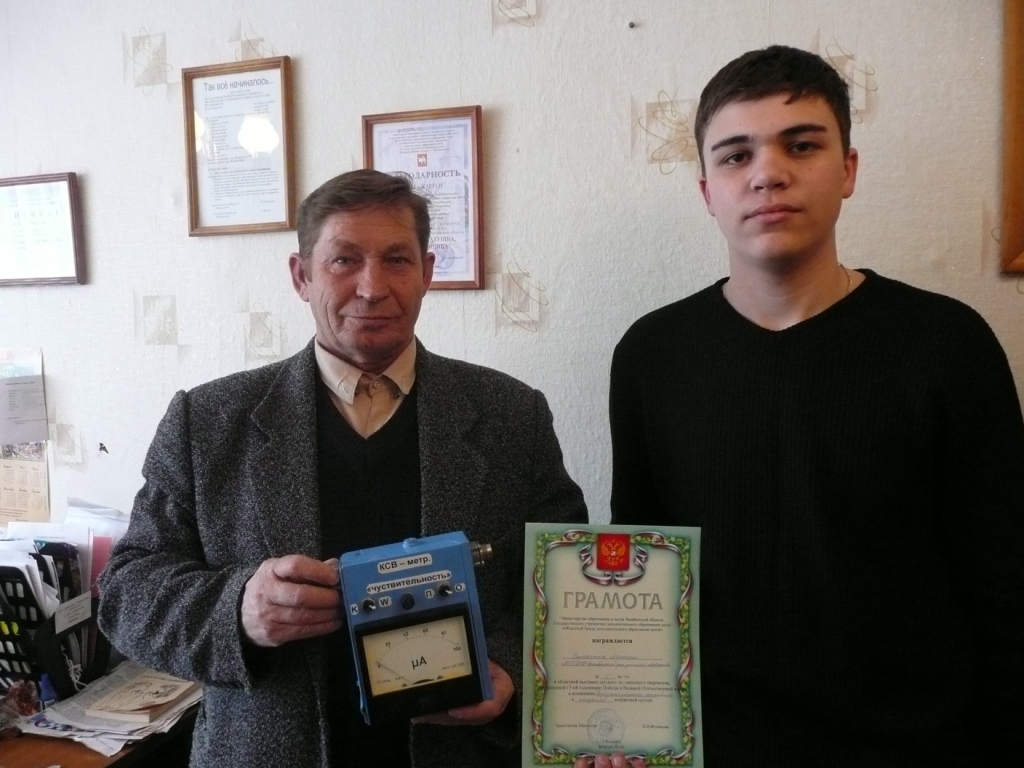 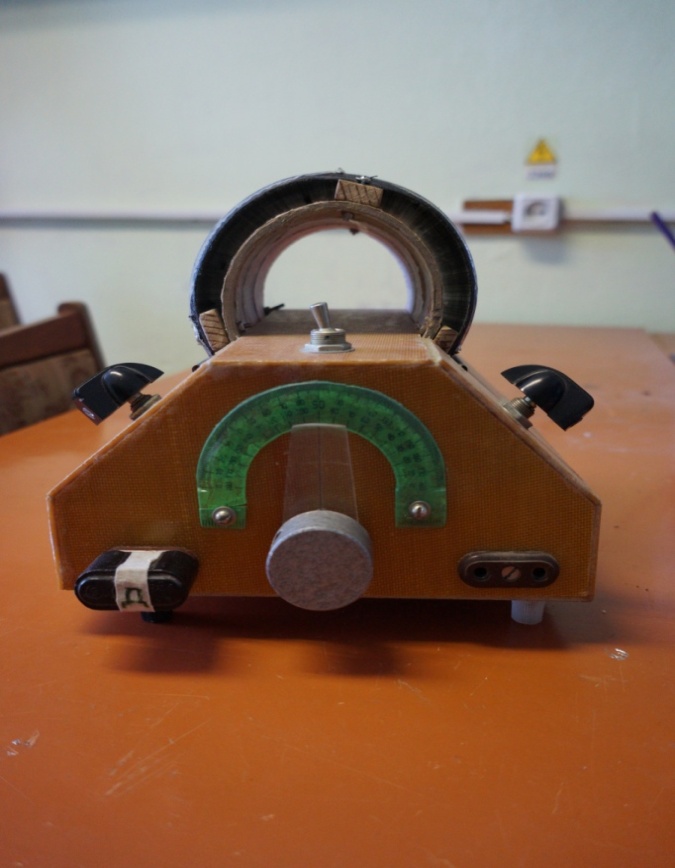 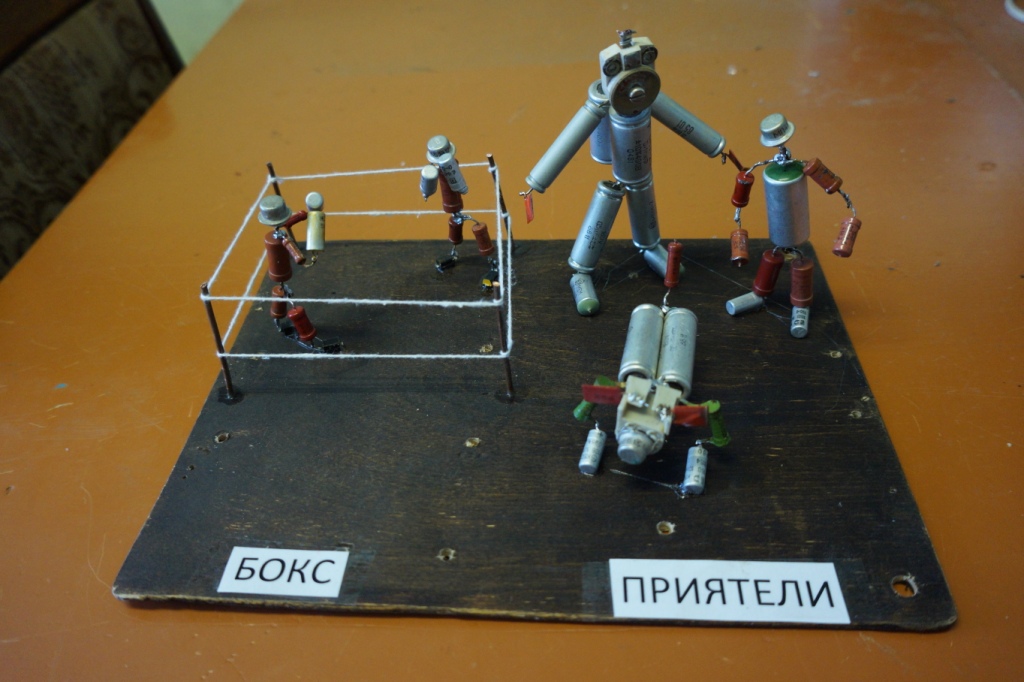 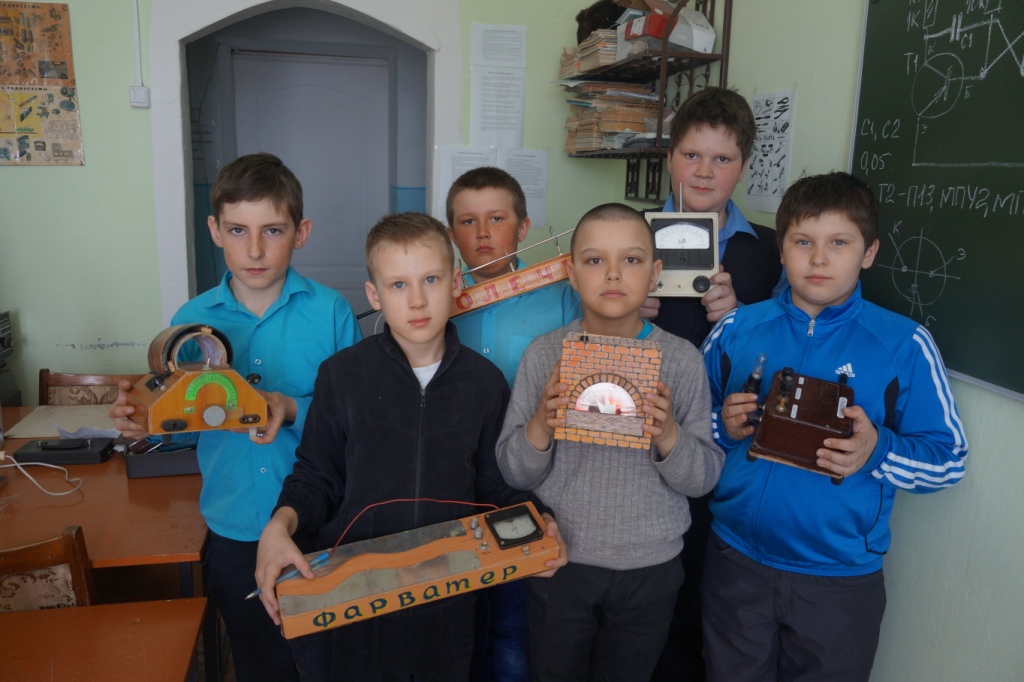 